Access and Inclusion Awards 2017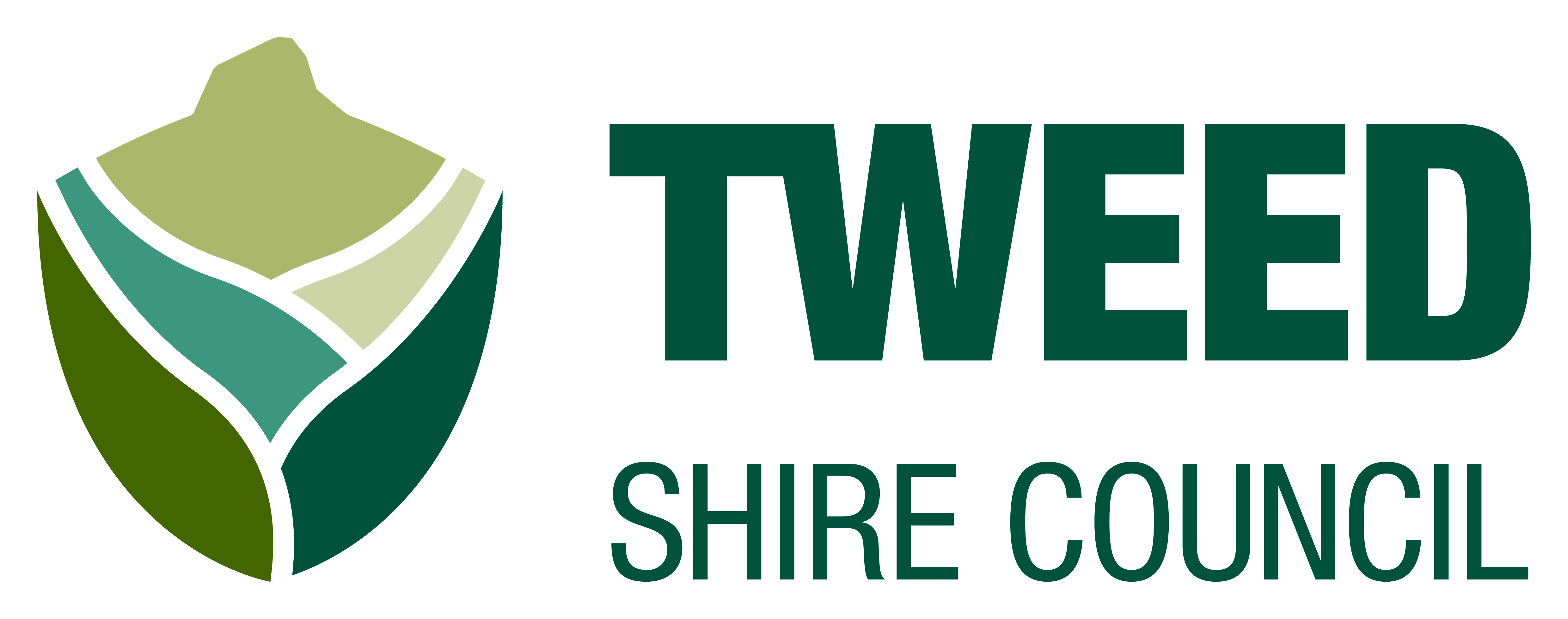 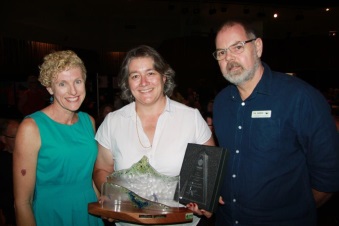 For International Day of People with Disability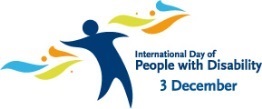 Why we hold these awardsWe want a community that accepts and welcomes everyone.These awards tell the community what is important for people with disability.  They reward people who are doing a good job for access and inclusion. Access means you can go where you need to in the community.  This includes into building, on transport, in parks and to events.  It means there are toilets you can use.Inclusion means you feel part of the community and you get fair service.Use this form to tell us who is doing a good job.There are 4 parts to this formPart 1 – Is about you (The nominator)Part 2 – Is about who is doing a good job (Your nominee)Part 3 – What they do for access and inclusionPart 4 – How to send in your formPart 1 – About you (The nominator)Your name ___________________________________Your phone number ____________________________Your email ___________________________________Part 2 – Who is doing a good job for access and inclusion (Your nominee)Name _______________________________________Phone number ________________________________Email ________________________________________Address _____________________________________Has your nominee has agreed to be nominated for the awards _______Part 3 – What do they for access and inclusion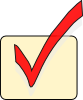 Put a tick in the box for yesFor accessDo they haveA car park for people with disabilityA flat path to the doorA wheelchair toiletA low counterStaff who helpWhat else do they do for good access?Put a tick in the box for yesFor inclusionDo they help peopleGet fair serviceGet a jobWith art, music or craftsWith sport or leisure activitiesWith shoppingAt schoolAt TAFEAt workWhat else do they do the help people feel part of the community? Put a tick in the box for yesFor inclusionWho they help with a disabilityWomenMenChildrenCarersAboriginal peoplePeople from other countriesOlder peopleTell us more about who they helpPart 4 – How to send in your formBy Mail:Tweed Shire CouncilAttention: Karen CollinsPO Box 816 MurwillumbahNSW 2484By email to Karen Collinskcollins@tweed.nsw.gov.au By phone – contact Karen Collins02 66702442Do the online form on our websitewww.tsc.tweed.nsw.gov.au Hot Topics2017 Access and Inclusion AwardsSend your form byFriday 29 SeptemberThis is a large print Plain English version of Tweed Shire Council 2017 Access and Inclusion Awards nomination form launched on 22 May 2017.  The original document can be found at www.tsc.tweed.nsw.gov.au under Hot Topics 